COLEGIO EMILIA RIQUELMEGUIA DE APRENDIZAJE EN CASAACTIVIDAD VIRTUAL SEMANA DEL 10 AL 14 DE AGOSTO COLEGIO EMILIA RIQUELMEGUIA DE APRENDIZAJE EN CASAACTIVIDAD VIRTUAL SEMANA DEL 10 AL 14 DE AGOSTO COLEGIO EMILIA RIQUELMEGUIA DE APRENDIZAJE EN CASAACTIVIDAD VIRTUAL SEMANA DEL 10 AL 14 DE AGOSTO 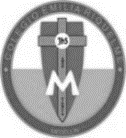 Asignatura: Edu. ArtísticaGrado:   6°Docente: Hermana EsperanzaDocente: Hermana EsperanzaMartes,11 de Agosto del 2020  CULTURIZATE CON EL ARTEImagina que eres una gran conocedora del arte en el mundo y desean hacerte una entrevista por tus habilidades y conocimientos, las preguntas para tu entrevista son las siguientes: ¿Qué es la composición de la forma y del lenguaje? ¿Qué es el estilo artístico y las técnicas artísticas? ¿Qué es la danza y cuáles son sus clases? ¿Qué es la música y cuales son los tipos de instrumentos que existen?¿Cuáles son los colores que conforman el circulo cromático incluyendo los cuaternarios?Puedes inventar el nombre de la persona que te entrevistará ya que escribirás esta entrevista en forma de dialogo,  debes escribir cada una de tus respuestas de forma clara y resumida. Para responder a cada pregunta deberás consultar e informarte un poco más acerca del tema.  La actividad se realizará durante estas dos semanas para que tengan el tiempo necesario y puedan entregar un excelente trabajo. Las siguientes son las fechas de entrega:Primer Entrega: Semana del 10 al 14 de Agosto: •	Avance de la actividad en el cuaderno.  Enviar la evidencia fotográfica a mi correo puntualmente.Segunda Entrega: Semana del 18 al 21 de Agosto: •	Finalización de la actividad y entrevista completa. Enviar la evidencia fotográfica a mi correo puntualmente.Cualquier duda o inquietud referente al trabajo, escribirme inmediatamente a mi correo esvesilva@gmail.com  yo estaré atenta y responderé sus dudas como lo he realizado hasta este momento.Bendiciones. Hermana EsperanzaMartes,11 de Agosto del 2020  CULTURIZATE CON EL ARTEImagina que eres una gran conocedora del arte en el mundo y desean hacerte una entrevista por tus habilidades y conocimientos, las preguntas para tu entrevista son las siguientes: ¿Qué es la composición de la forma y del lenguaje? ¿Qué es el estilo artístico y las técnicas artísticas? ¿Qué es la danza y cuáles son sus clases? ¿Qué es la música y cuales son los tipos de instrumentos que existen?¿Cuáles son los colores que conforman el circulo cromático incluyendo los cuaternarios?Puedes inventar el nombre de la persona que te entrevistará ya que escribirás esta entrevista en forma de dialogo,  debes escribir cada una de tus respuestas de forma clara y resumida. Para responder a cada pregunta deberás consultar e informarte un poco más acerca del tema.  La actividad se realizará durante estas dos semanas para que tengan el tiempo necesario y puedan entregar un excelente trabajo. Las siguientes son las fechas de entrega:Primer Entrega: Semana del 10 al 14 de Agosto: •	Avance de la actividad en el cuaderno.  Enviar la evidencia fotográfica a mi correo puntualmente.Segunda Entrega: Semana del 18 al 21 de Agosto: •	Finalización de la actividad y entrevista completa. Enviar la evidencia fotográfica a mi correo puntualmente.Cualquier duda o inquietud referente al trabajo, escribirme inmediatamente a mi correo esvesilva@gmail.com  yo estaré atenta y responderé sus dudas como lo he realizado hasta este momento.Bendiciones. Hermana EsperanzaMartes,11 de Agosto del 2020  CULTURIZATE CON EL ARTEImagina que eres una gran conocedora del arte en el mundo y desean hacerte una entrevista por tus habilidades y conocimientos, las preguntas para tu entrevista son las siguientes: ¿Qué es la composición de la forma y del lenguaje? ¿Qué es el estilo artístico y las técnicas artísticas? ¿Qué es la danza y cuáles son sus clases? ¿Qué es la música y cuales son los tipos de instrumentos que existen?¿Cuáles son los colores que conforman el circulo cromático incluyendo los cuaternarios?Puedes inventar el nombre de la persona que te entrevistará ya que escribirás esta entrevista en forma de dialogo,  debes escribir cada una de tus respuestas de forma clara y resumida. Para responder a cada pregunta deberás consultar e informarte un poco más acerca del tema.  La actividad se realizará durante estas dos semanas para que tengan el tiempo necesario y puedan entregar un excelente trabajo. Las siguientes son las fechas de entrega:Primer Entrega: Semana del 10 al 14 de Agosto: •	Avance de la actividad en el cuaderno.  Enviar la evidencia fotográfica a mi correo puntualmente.Segunda Entrega: Semana del 18 al 21 de Agosto: •	Finalización de la actividad y entrevista completa. Enviar la evidencia fotográfica a mi correo puntualmente.Cualquier duda o inquietud referente al trabajo, escribirme inmediatamente a mi correo esvesilva@gmail.com  yo estaré atenta y responderé sus dudas como lo he realizado hasta este momento.Bendiciones. Hermana EsperanzaMartes,11 de Agosto del 2020  CULTURIZATE CON EL ARTEImagina que eres una gran conocedora del arte en el mundo y desean hacerte una entrevista por tus habilidades y conocimientos, las preguntas para tu entrevista son las siguientes: ¿Qué es la composición de la forma y del lenguaje? ¿Qué es el estilo artístico y las técnicas artísticas? ¿Qué es la danza y cuáles son sus clases? ¿Qué es la música y cuales son los tipos de instrumentos que existen?¿Cuáles son los colores que conforman el circulo cromático incluyendo los cuaternarios?Puedes inventar el nombre de la persona que te entrevistará ya que escribirás esta entrevista en forma de dialogo,  debes escribir cada una de tus respuestas de forma clara y resumida. Para responder a cada pregunta deberás consultar e informarte un poco más acerca del tema.  La actividad se realizará durante estas dos semanas para que tengan el tiempo necesario y puedan entregar un excelente trabajo. Las siguientes son las fechas de entrega:Primer Entrega: Semana del 10 al 14 de Agosto: •	Avance de la actividad en el cuaderno.  Enviar la evidencia fotográfica a mi correo puntualmente.Segunda Entrega: Semana del 18 al 21 de Agosto: •	Finalización de la actividad y entrevista completa. Enviar la evidencia fotográfica a mi correo puntualmente.Cualquier duda o inquietud referente al trabajo, escribirme inmediatamente a mi correo esvesilva@gmail.com  yo estaré atenta y responderé sus dudas como lo he realizado hasta este momento.Bendiciones. Hermana Esperanza